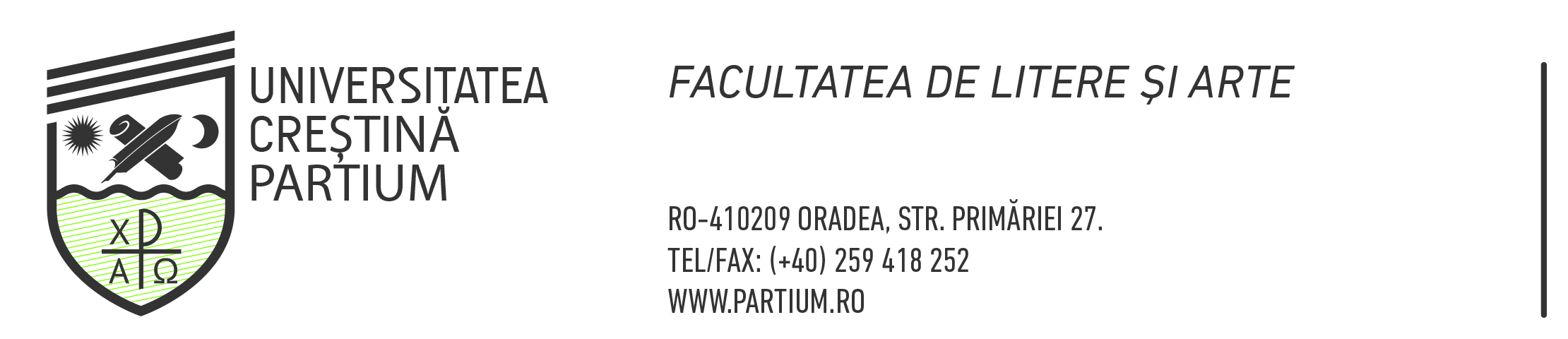 Metodologie specifică de organizare și desfășurare a examenului de finalizare a studiilor pentru anul universitar 2023-2024Prezenta metodologie completează Regulamentul de organizare și desfășurare a examenului de licență a Universității Creștine Partium cu elemente specifice programelor de studii de licență din cadrul Departamentului de Limbă și Literatură. Art. 1	În cadrul Departamentului de Limbă și Literatură se organizează examen de licență pentru absolvenții promoției curente și ai promoțiilor anterioare a programului de studiu de licență, forma de învățământ cu frecvență: Limba și literatura englezăArt. 2	(1) La examenul de licenţă se pot prezenta absolvenţii care, pe parcursul anilor de studii, au acumulat cel puţin 180 puncte de credit (câte 60 în fiecare an de studiu).(2) Absolvenţii specializărilor de Limba şi literatura engleză nu au nevoie de atestat de limbă străină.(3) Examenul de licență constă din 2 probe, după cum urmează:Proba 1. Evaluarea cunoştinţelor fundamentale şi de specialitate;Proba 2. Prezentarea şi susţinerea lucrării de licență.(4) Proba 1 a examenului de licență se va desfășura sub forma de examen scris. Proba 2, adică proba de prezentare și susținere a lucrării de licență/disertație este publică și se desfășoară în prezența, și în același loc și în același moment, a comisiei și a examinatului. (5) Fiecare absolvent se va legitima, înaintea unei probe de examen, cu carnetul de student sau cartea de identitate.Art. 3(1) Subiectele aferente Probei 1 a examenului de licență vor fi formulate sub formă de: un subiect de literatură și un subiect de limbă, din disciplinele fundamentele și de specialitate, pe baza unor tematici și a unei bibliografii postate pe site-ul specializării cu cel puțin 6 luni înainte de data examenului de licență.       (2) Proba 1 se va desfășura sub formă de examen scris de limbă şi literatură britanică/americană (conform tematicii afişate). Proba de limbă și literatură va fi corectată de către doi examinatori (examinator 1 respectiv examinator 2). Fiecare examinator va propune o notă bazată pe media punctelor obținute la proba de limbă și literatură.  Nota finală va fi media celor două note date de către examinator 1 și examinator 2. Limita de promovare a examenului scris în general este de cel puţin 5,00 (cinci). (3) Timpul alocat pentru Proba 1 este de 3 ore. (4) Înaintea începerii Probei 1 a examenului de licență, comisia va descrie și explica absolvenților cerințele generale, structura subiectelor și modul de organizare a probei. (5) Responsabilitatea asigurării confidențialității subiectelor aferente Probei 1 a examenului de licență revine directorilor de departament și președinților de comisii.Art. 4Prezentarea şi susţinerea lucrării de licență (proba 2) se desfășoară după promovarea probei 1. Fiecărui absolvent i se vor aloca cel puțin 10 minute pentru prezentarea lucrării de licență și 5 minute pentru a răspunde întrebărilor comisiei de examen. Nota pentru lucrarea de licență se acordă de comisia de examen, pe baza susținerii în plenul comisiei.Art. 5Lucrările de licenţă trebuie să respecte criteriile de formă și de conținut stabilite în ghidurile proprii ale programelor de studiu, aprobate la consiliul facultății (Vezi Ghidul pentru redactarea şi prezentarea Lucrării de licenţă pentru specializările BA: Limba și literatura engleză, Limba și literatura engleză – Limba și literatura germană, Limba și literatura maghiară – Limba și literatura engleză).Coordonatorii lucrărilor de licenţă răspund în solidar cu autorii acestora de asigurarea originalităţii conţinutului acestora.Verificarea antiplagiat va fi realizată de către biblioteca universitară, la solicitarea absolventului.Coeficientul de similaritate („similarity index”) nu poate depăși 20%, iar absolventul va anexa la lucrarea sa raportul de antiplagiat semnat de conducătorul științific al lucrării.Art. 6Media unei probe se calculează ca medie aritmetică a notelor membrilor comisiei de examen.Media examenului de licență se calculează ca medie aritmetică a rezultatelor probelor de examen. Media unei probe și media examenului de licență se determină cu două zecimale, fără rotunjire.Notele membrilor comisiei de examen, la proba 2, sunt note întregi de la 1 la 10.Examenul de licență se consideră promovat dacă probele componente sunt promovate, iar media examenului este de cel puțin 6,00. O probă a examenului de licență se consideră promovată, dacă media probei este cel puțin 5,00.Art. 7Reglementările aplicabile pentru scenariul online sunt prevăzute în Anexa nr. 1.Prevederile prezentei Metodologii se aplică în Departamentul de Limbă și literatură, începând cu anul universitar 2023-2024, și sunt aplicabile și absolvenților care nu au susținut sau nu au promovat examenul de promovare a studiilor până la intrarea în vigoare a acestei metodologii. 07.12.2023Director departament,Dr. Antal-Forizs Ioan JamesDecan,Dr. Bökös BorbálaAnexa nr. 1, la Metodologia Examenului de Licență pentru specializările BA: Limba și literatura engleză, Limba și literatura engleză – Limba și literatura germană, Limba și literatura maghiară – Limba și literatura englezăAngol nyelv és irodalom ONLINE államvizsga szervezéseAngol nyelv és irodalom írásbeli államvizsga a PKE Moodle-ban(irodalom és nyelvtan tételek) A hallgató az angol nyelv és írásbeli államvizsgát a Moodle programon keresztül teheti le. A programban az English State Exam elnevezésű tantárgy lett erre a célra kialakítva. Ehhez a Vénusz programból rendeljük hozzá az államvizsgára beiratkozott hallgatókat. Az államvizsga az Assignment, azaz Beadandó feladattípus formájában jelenik meg a felületen. Az anonim elbírálás érdekében a Moodle-ban a blind grading beállítással dolgozunk, azaz a hallgatók identitásának elrejtésével tesszük lehetővé az államvizsga feltöltését. A hallgató kap egy személyre szabott, számokból és betűkből álló kódot a Bölcsészettudományi és Művészeti Kar titkárságáról. Amikor az államvizsgát feltölti a Moodle-ba, a dokumentumot erre a kódra kell, hogy elnevezze. Fontos, hogy a dokumentum nevében semmilyen más információ ne jelenjen meg ezen a kódon kívül. Amennyiben más karakter vagy szám is megjelenik, vagy helytelen kód kerül megadásra, az államvizsga érvénytelen.A hallgató mind az irodalom mind pedig a nyelvtan tételt egyazon dokumentumban készítse el, és töltse fel a Moodle-ba. (tehát egy hallgató csak egyetlen dokumentumot tölt fel, amelyben benne van mindkét tétel kidolgozása)Utólagos kiegészítésre nincs lehetőség, a hallgató csak egyszer töltheti fel a vizsgadokumentumot. A Moodle összegyűjti a feltöltött államvizsgákat, amelyeket a bizottsági tagok megkapnak. A bizottság kijavítja a dolgozatokat. A javított dolgozatokat és a jegyeket eljuttatja a BMK titkárságára.A titkárságon feloldásra kerülnek a hallgatókhoz rendelt kódok, és bevezetésre kerülnek a jegyek.Ezután a jegyek a Moodle-ba is bevezetésre kerülnek, ahonnan a hallgatók, az identitás-elrejtés feloldása után, láthatják az elért eredményeket.Az államvizsgára való beiratkozáskor a hallgató kitölt egy nyilatkozatot, amiben jótáll a vizsga tisztaságáért, és kijelenti, hogy a három órás vizsga közben nem nyúl tisztességtelen eszközökhöz. Amennyibe bebizonyosodik, hogy a hallgató akadémiailag etikátlan eszközökkel élt (pl. plagizálás), az államvizsga érvénytelen (a nyilatkozatot lásd az 1. számú mellékletben). Gyakorlati tudnivalókAz államvizsga reggel 9 órakor kezdődik, és 12 óráig tart. Reggel 9-kor a Moodlban megjelennek a megoldandó tételek, amelyeken a hallgatók elkezdhetnek dolgozni.A hallgató word dokumentum formájában tölti fel az elkészített vizsgát legkésőbb 11 óráig. A dokumentum elnevezése a titkárságról kapott kód (pl. EN30156.doc). Amennyiben a feltöltés a megadott időintervallumot meghaladja, az államvizsga érvénytelen, hiszen a Moodle lezár, nem fogad több feltöltést. A megfelelő technikai felszereltségről a hallgatónak kell gondoskodnia (számítógép, Internet hozzáférés, stb.)A megoldókulcsok a vizsga befejezése után, azaz 12 óra után kerülnek megjelenítésre a Moodle platformon. Angol nyelv és irodalom szóbeli államvizsga (az államvizsga-dolgozat megvédése)Az államvizsga-dolgozat védése a Google Meet vagy a Zoom felületen fog zajlani.A vizsga szóbeli, a jelentkezők bemutatják a szakdolgozatukat, amit államvizsgára jelentkezéskor már elküldtek/leadtak a BMK titkárságán.A szakdolgozatot minden bizottsági tag a vizsgát megelőzően megkapja.A jelentkezők ábécé sorrenden ötös csoportokra lesznek beosztva.A Google Meet ill. Zoom meghívókat a jelentkezők két nappal a vizsga előtt ímélen kapják meg a bizottság titkárától.A vizsga ötös vagy tízes csoportokban fog folyni. A csoport tagjai a saját ülésüket nem hagyhatják el, tehát minden csoportos videokonferencián öt vagy tíz diák jelenléte kötelező.A vizsga ideje alatt minden csoportban a vizsgáztató bizottság minden tagjának (de minimum két tagjának) jelenléte kötelező.A bemutatót tartó hallgató Screen Sharing segítségével mutatja be a prezentációját.A dolgozatok bemutatására max. 10 perc áll rendelkezésre, utána pedig a kérdésekre, vitára 5 perc áll rendelkezésre.A teljes szóbeli államvizsgadolgozat-védésről felvétel készül (recording), amit később a BMK titkárságán archiválunk. Ehhez a hallgató írásbeli hozzájárulását a BMK titkárságának a beiratkozáskor szükséges lesz leadnia. (a nyilatkozatot lásd az 2. számú mellékletben).Nyilatkozat minta írásbeli vizsgáraAlulírott  _______________, kijelentem, hogy az Angol nyelv és irodalom szak online írásbeli vizsgája során az önálló munka kitétel tekintetében a vizsgáztató bizottság tagjait nem tévesztem meg, az írásbeli tételek kidolgozásánál (irodalom és nyelvtan) a plágium jogsértést nem követem el. Jelen nyilatkozat aláírásával tudomásul veszem, hogy amennyiben bizonyítható, hogy az írásbeli dolgozatot nem magam készítettem, az államvizsga érvénytelen. Aláírás,DátumNyilatkozat minta szóbeli vizsgára (a dolgozat védése)Alulírott  _______________, kijelentem, hogy az Angol nyelv és irodalom szak online szóbeli vizsgája során (államvizsgadolgozat-védése) a vizsga rögzítésre kerülhessen, és később a BMK titkárságán archiválják azt. Aláírás,DátumOrganizarea examenului de licență ONLINE de limba și literatura englezăProba scrisă la Limba și literatura engleză în PKE Moodle(subiecte de literatură și gramatică) 1. Elevii pot susține examenul de licență la limba și literatura engleză prin platforma Moodle. 2. Elevii înscriși la examenul de licență vor fi repartizați la acesta din cadrul programului Venus. Examenul de licență apare în interfață sub forma unei Assignment. 3. Pentru a asigura corectarea anonimă, folosim opțiunea de corectare oarbă în Moodle, adică le permitem studenților să își încarce examenele de licență, ascunzându-și identitatea.4. Studentul va primi de la secretariatul Facultății de Litere și Arte un cod personalizat format din cifre și litere. Când studentul încarcă subiectul în Moodle, documentul trebuie să fie denumit cu acest cod. Este important ca în denumirea documentului să nu apară alte informații decât acest cod. În cazul în care apare orice alt caracter sau număr sau dacă se introduce un cod incorect, examenul nu va fi validat.5. Studentul trebuie să elaboreze atât subiectul de literatură, cât și cel de gramatică în același document și să îl încarcă în Moodle. (de exemplu, un student încarcă un singur document care conține elaborarea ambelor subiecte)(6) Nu există posibilitatea de a face completări ulterioare, studentul poate încărca documentul de examen o singură dată. 7. Moodle colectează examenele de licență încărcate, care sunt trimise membrilor comisiei. Comisia corectează documentele. Lucrările și notele corectate sunt trimise la secretariatul BMK.8. Secretariatul deblochează codurile atribuite elevilor și introduce notele.9.Notele vor fi apoi introduse în Moodle, de unde studenții își vor putea vedea rezultatele după ce opțiunea de ascundere a identității a fost deblocată.10. La înscrierea la examenul de licență, studentul completează o declarație prin care garantează corectitudinea examenului și afirmă că nu va folosi mijloace nepermise pe parcursul celor trei ore de examen. În cazul în care se poate dovedi că studentul a folosit mijloace neetice din punct de vedere academic (de exemplu, plagiatul), examenul nu este validat (a se vedea anexa 1 pentru declarație). Informații practice1. Examenul de licență începe la ora 9.00 și durează până la ora 12.00. La ora 9.00, subiectele de rezolvat vor fi postate pe Moodle, iar studenții pot începe să lucreze la ele.2. Studentul încarcă examenul completat sub forma unui document Word până cel târziu la ora 12.00. Documentul va fi denumit cu codul dat de secretariat (de exemplu, EN30156.doc). Dacă încărcarea depășește intervalul de timp dat, examenul va fi invalidat, deoarece Moodle se va închide și nu va mai accepta alte încărcări. 3. Obligația asigurării echipamentului tehnic adecvat (calculator, acces la internet etc.) îi revine studentului.4.Baremele de corectare vor fi postate pe Moodle după terminarea examenului, adică după ora 12.00.Proba orală la limba și literatura engleză (susținerea lucrării de licență)1.Lucrarea de licență va fi susținută pe Google Meet sau Zoom.2. Examenul va fi oral, candidații vor prezenta lucrarea de licență, pe care au trimis-o/predat-o deja la secretariatul Facultății de Litere și Arte în momentul înscrierii la examenul de licență.3. Lucrarea de licență va fi trimisă fiecărui membru al comisiei înainte de examen.4. Candidații vor fi împărțiți în grupe de câte cinci, în ordine alfabetică.5. Invitațiile Google Meet sau Zoom vor fi trimise candidaților prin e-mail de către secretarul comisiei cu două zile înainte de examen.6. Examenul se va desfășura în grupe de cinci sau zece persoane. Membrii grupului nu au voie să părăsească propria sesiune, astfel încât prezența a cinci sau zece studenți este obligatorie pentru fiecare videoconferință de grup.7. Prezența tuturor membrilor comisiei de examinare (dar cel puțin doi) din fiecare grupă este obligatorie în timpul examenului.8. Studentul trebuie să își prezinte lucrarea folosind Screen Sharing.9.Timpul maxim alocat pentru prezentarea lucrărilor este de 10 minute, urmat de 5 minute pentru întrebări și discuții.10. Se va realiza o înregistrare a întregii prezentări orale a lucrării de licență, care va fi ulterior arhivată la secretariatul Facultății de Litere și Arte. Consimțământul scris al studentului va fi necesar în momentul înscrierii la secretariatul Facultății de Litere și Arte (a se vedea anexa 2 pentru declarație).1. Declarația-tip pentru proba scrisăSubsemnatul(a) _______________ declar că nu am indus în eroare membrii comisiei de examinare în timpul examenului scris online la Limba și literatura engleză în ceea ce privește lucrarea independentă și că nu am comis nicio infracțiune de plagiat în rezolvarea subiectelor scrise (literatură și gramatică). Prin semnarea acestei declarații, recunosc că, în cazul în care se va dovedi că nu am rezolvat eu însumi proba scrisă, examenul de licență va fi invalidat. Semnătură,Data2. Exemplu de declarație pentru proba orală (susținerea lucrării)Subsemnatul(a), _______________, declar că proba orală online (susținerea lucrării) pentru examenul de licență de Limba și literatura engleză poate fi înregistrată și ulterior arhivată la secretariatul Facultății de Litere și Arte. Semnătură,Data